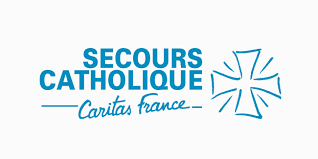 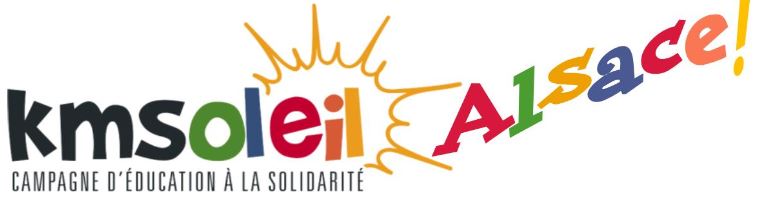 Samedi 5 mars 2022de10h à 12hàSaint Mauricedans la cour de l’école :La Communauté de Paroisses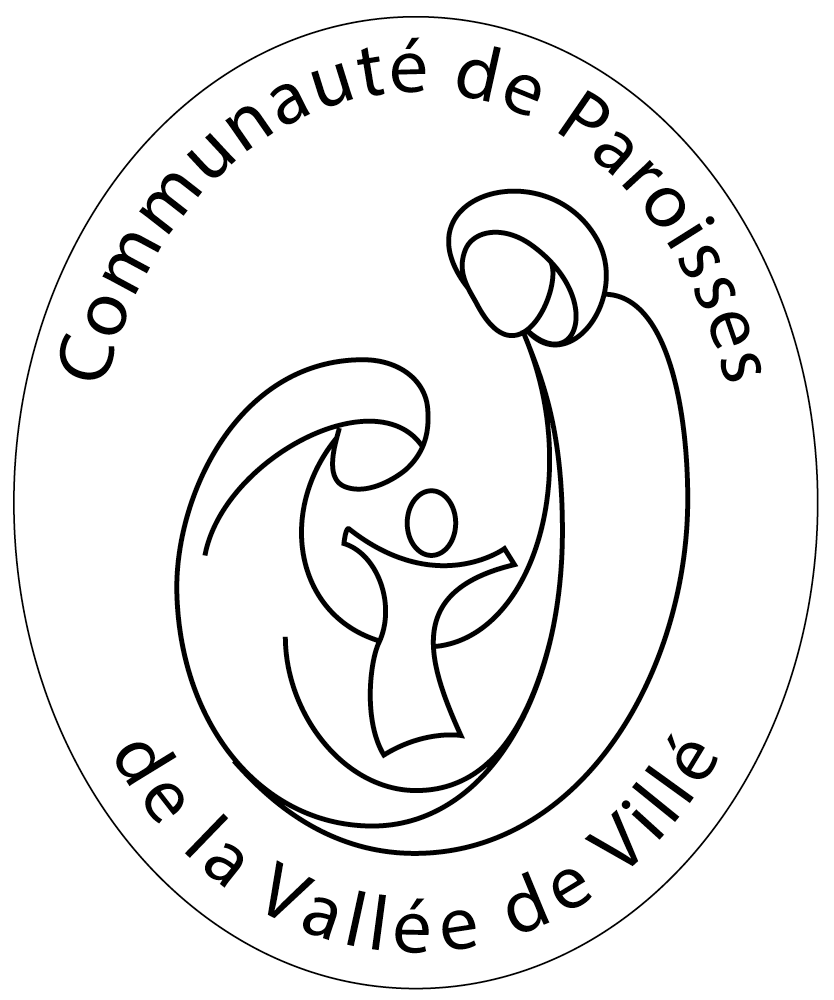 de la vallée de Villévous proposela vente annuellede primevères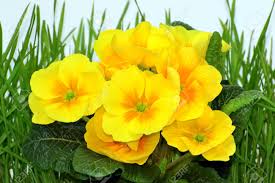 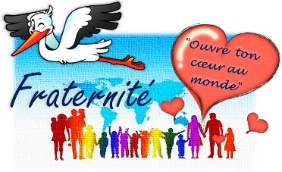 Dans le respect des règles sanitaires